Книжная выставка «Моя Россия – без терроризма»     5 марта 2020 года В библиотеке СОШ № 9 библиотекарем Липка А.И. была организована выставка, которая знакомила с изданиями всех форматов, описывающими теракты в России и мире, хронику событий и меры борьбы с терроризмом. Показана особая роль России в этой борьбе, как на территории нашей страны, так и за рубежом.Выставка напомнила, что бдительность, ответственность каждого – арсенал антитеррористических мер.
      Ребятам 7 А класса, посетившим выставку, напомнили о том, как важно знать правила поведения при угрозах терактов; поведали о мерах безопасности в столь непростых ситуациях; вместе с библиотекарем выучили наизусть телефоны экстренной помощи. Далее ребята рассмотрели ситуации, связанные с террором, в мини-игре "Мы в безопасности". Аудитория согласилась с тем, что если все-все будут друг друга любить, уважать и дружить, то никакого террора не будет, в мире будет мир!
      С терроризмом следует не только и не столько бороться, сколько предупреждать его возникновение. Взаимоуважение народов, государств, религий позволят предупредить разрастание социальной базы терроризма и лишат преступников надежды на поддержку в обществе. Это лучшая профилактика экстремистских настроений.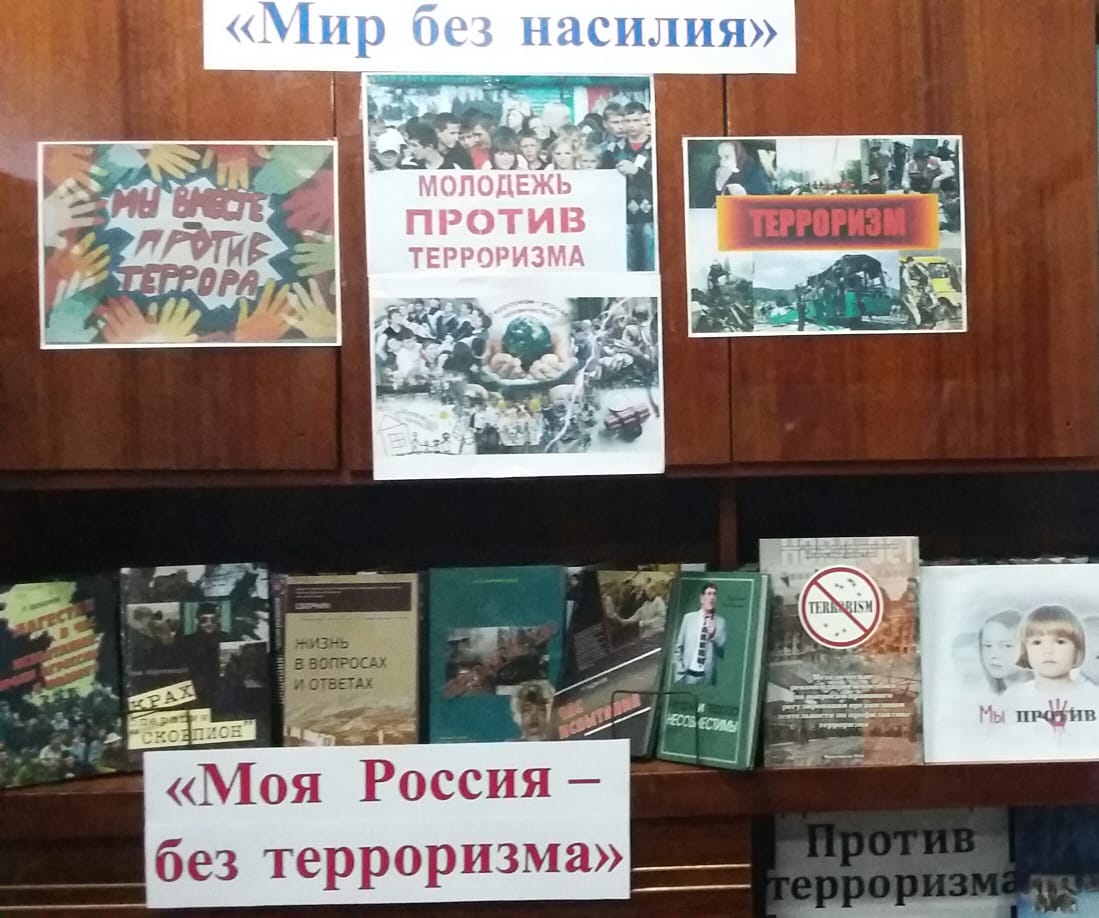 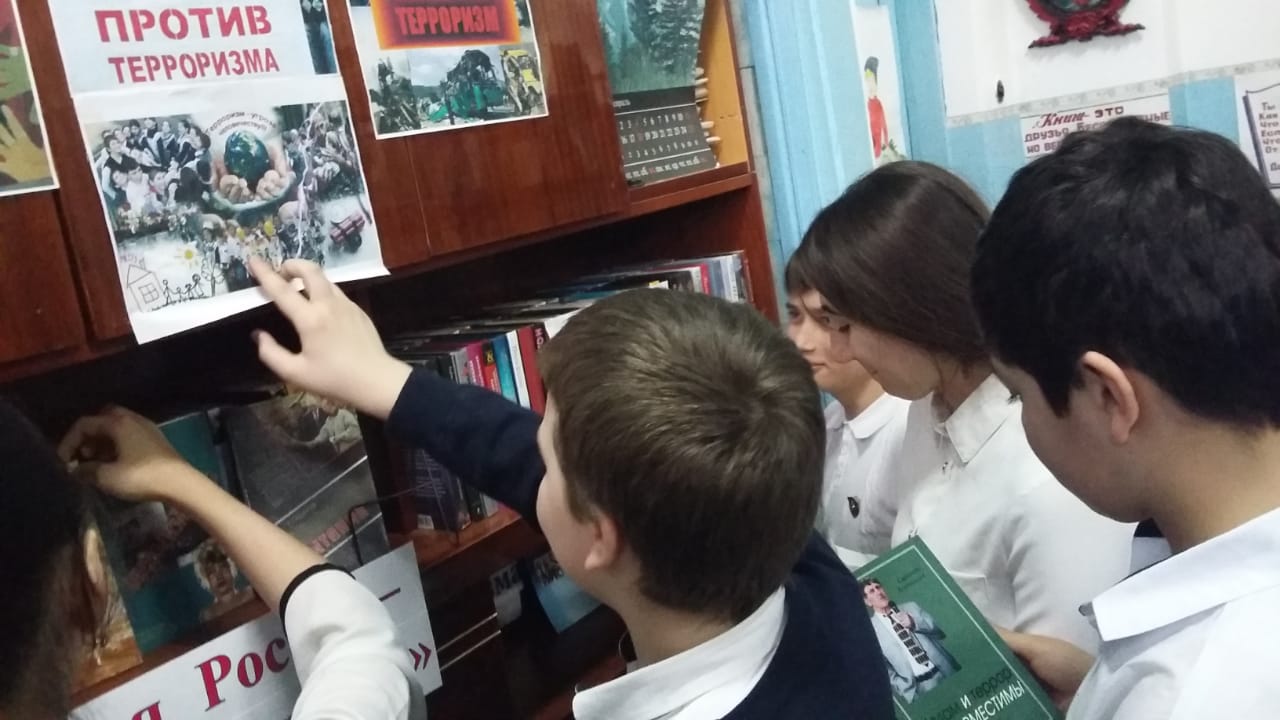 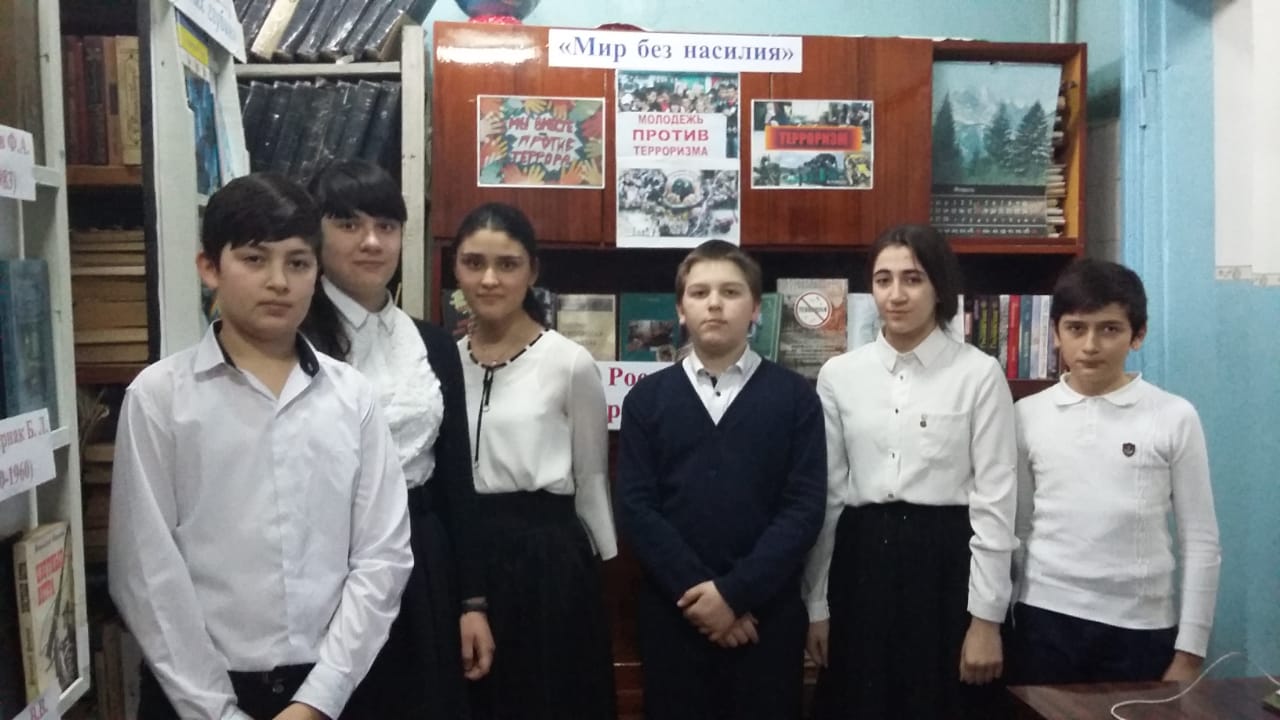 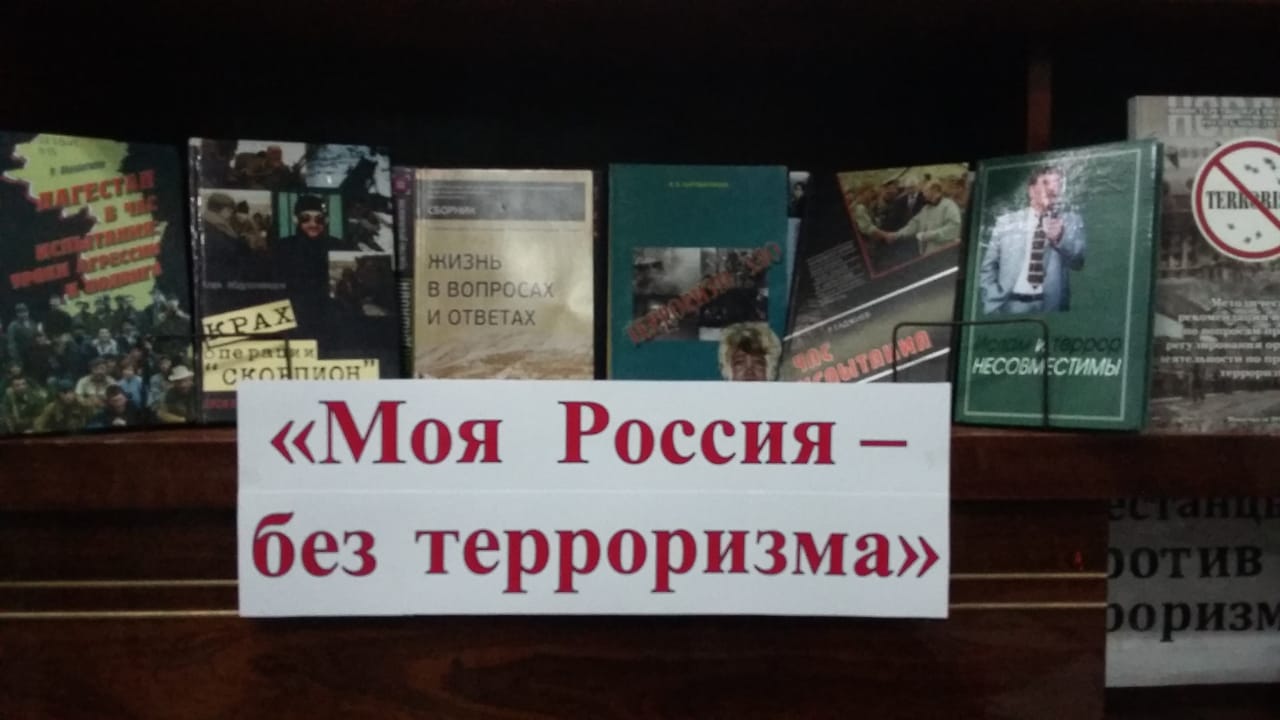 